	Genève, le 20 juillet 2010Madame, Monsieur,Suite à la Circulaire TSB 123 du 19 juillet 2010, je vous prie de trouver ci-jointes les informations sur les visas en vue de la réunion de l'UIT-T concernant l'Initiative relative à l'élaboration de normes mondiales sur la télévision IP (IPTV-GSI), qui aura lieu du 20 au 27 septembre 2010 à Biopolis (Singapour), à l'adresse suivante: 30 Biopolis Street, Matrix Building, Level 3, Singapour 138668.Pour la liste des pays dont les ressortissants doivent obtenir un visa, veuillez vous reporter à l'adresse suivante: http://www.ica.gov.sg/services_centre_overview.aspx?pageid=252&secid=165.Pour les participants qui ont besoin d'un visa pour entrer à Singapour, le nom et les coordonnées de la personne à contacter pour obtenir des renseignements concernant le visa sont les suivants:Mme Anne Jillson
Woo Yim Leng
Senior Manager (Resource Management & Standards)
Tél.: +65 6211 1915
Fax: +65 6211 2234
Email: WOO_Yim_Leng@ida.co.sgVeuillez agréer, Madame, Monsieur, l'assurance de ma considération distinguée.Malcolm Johnson
Directeur du Bureau de la
normalisation des télécommunicationsBureau de la normalisation
des télécommunications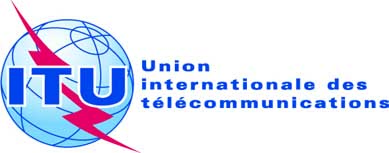 Réf.:Addendum 1 à la
Circulaire TSB 123-	Aux administrations des Etats Membres de l'Union;-	Aux Membres du Secteur UIT-T;-	Aux Associés de l'UIT-T;-	Aux Présidents et Vice-Présidents de toutes les
Commissions d'études de l'UIT-TTél.:
Fax:
E-mail:+41 22 730 5866
+41 22 730 5853
tsbiptv@itu.int Copie:-	Au Directeur du Bureau de développement des télécommunications;-	Au Directeur du Bureau des radiocommunicationsObjet:Réunion de l'UIT-T concernant l'Initiative relative à l'élaboration de normes mondiales sur la télévision IP (IPTV-GSI)
Singapour, 20-27 septembre 2010